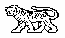 МУНИЦИПАЛЬНЫЙ КОМИТЕТГРИГОРЬЕВСКОГО СЕЛЬСКОГО ПОСЕЛЕНИЯМИХАЙЛОВСКОГО МУНИЦИПАЛЬНОГО РАЙОНАПРИМОРСКОГО КРАЯРЕШЕНИЕ22.07.2021г.                                     с. Григорьевка                                                  № 15Об утверждении порядка принятия решения о применении мер ответственности к депутату, члену выборного органа местного самоуправления, выборному должностному лицу местного самоуправления, представившим недостоверные или неполные сведения о своих доходах, расходах, об имуществе и обязательства имущественного характера своих супруги (супруга) и несовершеннолетних детей, если искажение этих сведений является несущественным.В соответствии с Федеральными законами от 06 октября 2003 года № 131-ФЗ «Об общих принципах организации местного самоуправления в Российской Федерации», от 25 декабря 2008 года № 273-ФЗ «О противодействии коррупции», Уставом Григорьевского сельского поселения, по результатам рассмотрения Представления прокуратуры Михайловского района от 30.06.2021г №7-3-2021, муниципальный комитет Григорьевского сельского поселения РЕШИЛ:1.Утвердить прилагаемый Порядок принятия решения о применении мер ответственности к депутату, члену выборного органа местного самоуправления, выборному должностному лицу местного самоуправления, представившим недостоверные или неполные сведения о своих доходах, расходах, об имуществе и обязательствах имущественного характера, а также сведения о доходах, расходах, об имуществе и обязательствах имущественного характера своих супруги (супруга) и несовершеннолетних детей, если искажение этих сведений является несущественным.2. Настоящее решение вступает в силу со дня его официального обнародования в местах, установленных Уставом Григорьевского  сельского поселения.Глава Григорьевского сельского поселения                                                А.С. Дрёмин                                                                                    Приложение к решению муниципального комитетаГригорьевского сельского поселения                      от 22.07.2021 г.  № 15 Порядокпринятия решения о применении мер ответственности к депутату, члену выборного органа местного самоуправления, выборному должностному лицу местного самоуправления, представившим недостоверные или неполные сведения о своих доходах, расходах, об имуществе и обязательствах имущественного характера, а также сведения о доходах, расходах, об имуществе и обязательствах имущественного характера своих супруги (супруга) и несовершеннолетних детей, если искажение этих сведений является несущественнымНастоящий Порядок определяет правила принятия решения о применении мер ответственности к депутату, члену выборного органа местного самоуправления, выборному должностному лицу местного самоуправления в Григорьевском сельском поселении, представившим недостоверные или неполные сведения о своих доходах, расходах, об имуществе и обязательствах имущественного характера, а также сведения о доходах, расходах, об имуществе и обязательствах имущественного характера своих супруги (супруга) и несовершеннолетних детей, если искажение этих сведений является несущественным.К депутату, члену выборного органа местного самоуправления, выборному должностному лицу местного самоуправления, представившим недостоверные или неполные сведения о своих доходах, расходах, об имуществе и обязательствах имущественного характера, а также сведения о доходах, расходах, об имуществе и обязательствах имущественного характера своих супруги (супруга) и несовершеннолетних детей, если искажение этих сведений является несущественным, могут быть применены меры ответственности, предусмотренные частью 7.3-1 статьи 40 Федерального закона от 06 октября 2003 года № 131-ФЗ «Об общих принципах организации местного самоуправления в Российской Федерации» (далее - иные меры ответственности),а именно:предупреждение;освобождение депутата, члена выборного органа местного самоуправления от должности в муниципальном комитете, выборном органе местного самоуправления с лишением права занимать должности в муниципальном комитете, выборном органе местного самоуправления до прекращения срока его полномочий;освобождение от осуществления полномочий на постоянной основе с лишением права осуществлять полномочия на постоянной основе до прекращения срока его полномочий;запрет занимать должности в муниципальном комитете, выборном органе местного самоуправления до прекращения срока его полномочий;запрет исполнять полномочия на постоянной основе до прекращения срока его полномочий.Муниципальный комитет Григорьевского сельского поселения обязан рассмотреть заявление Губернатора Приморского края о применении к депутату, члену выборного органа местного самоуправления, выборному должностному лицу местного самоуправления иной меры ответственности на ближайшем заседании муниципального комитета, но не позднее чем через 30 дней со дня его поступления, а если это заявление поступило в период между  заседаниями - не позднее чем через три месяца со дня поступления.Иная мера ответственности применяется к депутату, члену выборного органа местного самоуправления, выборному должностному лицу местного самоуправления не позднее шести месяцев со дня поступления заявления Губернатора Приморского края в муниципальный комитет Григорьевского сельского поселения и не позднее трех лет со дня совершения коррупционного правонарушения.Решение о применении иных мер ответственности, предусмотренных в пункте 2 настоящего Порядка, принимается решением муниципального комитета Григорьевского сельского поселения. При поступлении в муниципальный комитет заявления Губернатора Приморского края, предусмотренного частью 7.3 статьи 40 Федерального закона от 06 октября 2003 № 131-ФЗ «Об общих принципах организации местного самоуправления в Российской Федерации» (далее - заявление) председатель муниципального комитета Григорьевского сельского поселения в 10-дневный срок:- письменно уведомляет о содержании поступившего заявления лицо, в отношении которого поступило заявление;- предлагает лицу, в отношении которого поступило заявление, дать письменные пояснения по существу выявленных нарушений, которые будут оглашены при рассмотрении заявления муниципальным комитетом Григорьевского сельского поселения;не менее чем за 7 дней уведомляет лицо, в отношении которого поступило заявление, о дате, времени и месте его рассмотрения. Муниципальный комитет Григорьевского сельского поселения по результатам рассмотрения заявления, заслушав объяснения соответствующего депутата, члена выборного органа местного самоуправления, выборного должностного лица местного самоуправления, принимает одно из следующих мотивированных решений:о применении к депутату, члену выборного органа местного самоуправления, выборному должностному лицу местного самоуправления иной меры ответственности, указанной в заявлении;о применении к депутату, члену выборного органа местного самоуправления, выборному должностному лицу местного самоуправления меры ответственности, отличной от указанной в заявлении, но соответствующей мерам ответственности, предусмотренным частью 7.3-1 статьи 40 Федерального закона от 06 октября 2003 № 131-ФЗ «Об общих принципах организации местного самоуправления в Российской Федерации»;об отказе в применении к депутату, члену выборного органа местного самоуправления, выборному должностному лицу местного самоуправления иной меры ответственности, указанной в заявлении.Депутат, в отношении которого поступило заявление, не принимает участие в работе счетной комиссии (в случае, если проводится тайное голосование), а также в голосовании.Основаниями для отказа в применении к депутату, члену выборного органа местного самоуправления, выборному должностному лицу местного самоуправления иной меры ответственности являются:отсутствие в заявлении достаточных фактов несоблюдения депутатом, членом выборного органа местного самоуправления, выборным должностным лицом местного самоуправления ограничений, запретов, неисполнения обязанностей, установленных Федеральным законом от 25 декабря 2008 года № 273-ФЗ «О противодействии коррупции», Федеральным законом от 3 декабря 2012 года № 230-ФЗ «О контроле за соответствием расходов лиц, замещающих государственные должности, и иных лиц их доходам», Федеральным законом от 7 мая 2013 года № 79-ФЗ «О запрете отдельным категориям лиц открывать и иметь счета (вклады), хранить наличные денежные средства и ценности в иностранных банках, расположенных за пределами территории Российской Федерации, владеть и (или) пользоваться иностранными финансовыми инструментами»;невозможность в связи с досрочным прекращением полномочий депутата, члена выборного органа местного самоуправления, выборного должностного лица местного самоуправления применения к ним иной меры ответственности, указанной в заявлении;истечение срока, установленного вторым абзацем пункта 3 настоящего Порядка, в течение которого к депутату, члену выборного органа местного самоуправления, выборному должностному лицу местного самоуправления могут быть применены иные меры ответственности.Решение о применении к депутату, члену выборного органа местного самоуправления, выборному должностному лицу местного самоуправления иной меры ответственности либо отказе в ее применении принимается большинством голосов от установленной численности депутатов муниципального комитета Григорьевского сельского поселения.Решение о применении к депутату, члену выборного органа местного самоуправления, выборному должностному лицу местного самоуправления иной меры ответственности либо об отказе в ее применении должно быть мотивировано в решении муниципального комитета Григорьевского сельского поселения.Копия решения о применении к депутату, члену выборного органа местного самоуправления, выборному должностному лицу местного самоуправления иной меры ответственности либо об отказе в ее применении вручается указанному лицу и направляется Губернатору Приморского края в течение пяти дней со дня принятия соответствующего решения.10. Депутат, член выборного органа местного самоуправления, выборное должностное лицо местного самоуправления вправе обжаловать решение о применении к нему иной меры ответственности в судебном порядке.